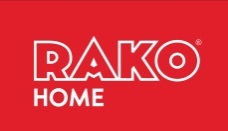 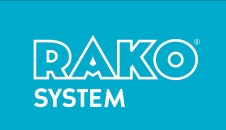 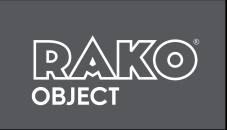 TISKOVÁ ZPRÁVA RAKO NEWS 2017Plzeň, listopad 2017.  Společnost LASSELSBERGER, s.r.o. uvedla na trh novou kolekci obkládaček a dlaždic RAKO NEWS 2018, celkem šest nových sérií. Tři koupelnové série Extra, Mano, Garda a tři podlahové série Extra, Kaamos, Alba.Na keramickém designu je podstatná jeho funkčnost a přímý kontakt s uživatelem. Keramické obklady RAKO nás obklopují již 135 let a je skvělé, když nás i po tolika letech umějí příjemně překvapovat. Designéři stále stojí před výzvou zpracovat vlastní ideu tak, aby fungovala pro jiné. Mnohokrát musí autoři keramického designu, respektive obkladu, zkrotit svou vlastní vizi a vhodně propojit požadavky jednotlivých trhů a technologické možnosti. A přitom všem je třeba zanechat na obkladech autorský rukopis. V umění to funguje jinak. Vyjadřují se v něm nálady, pocity a myšlenky, nemusíte dbát na techniku a funkčnost. Můžete se vyjádřit navzdory nepochopení. U designu, a průmyslového keramického zvlášť, máte jistá pravidla, která je třeba respektovat. LASSELSBERGER, s.r.o. je výrobcem keramických obkládaček, dlaždic RAKO  a stavební chemie RAKO SYSTEM, nabízí komplexní řešení. Výrobky RAKO prodává do 67 zemí 5 kontinentů (včetně Kanady a Austrálie)! Obkládačky a dlaždice, dříve vymezené pouze „na doma,“ musí být dnes vhodné nejen pro bytovou výstavbu, ale i pro veřejné technicky náročné objekty. Designově přijatelné na všech světových trzích.Značka RAKO letos přichází s novými kamennými povrchy (série Garda, Alba, Kaamos) „starými dobrými“ keramicky pojatými přírodními materiály, které si drží v nabídce své stále místo. Série vhodně doplňuje celá řada zajímavých dekorací včetně nestárnoucí mozaiky. Obliba série Extra předurčila její obohacení o barevně a formátově harmonické obkládačky včetně několika dekorací. V sérii zaujme patchworková obkládačka s retro motivy vhodná do koupelny i kuchyně. Příběh, jak vznikaly ručně vyrobené obkládačky značky RAKO, na zdi rozehraje keramicky přitažlivý povrch obkládaček série Mano.I když mají výrobky na sobě otisk přírody, příběh keramiky, jsou díky současným technologiím přizpůsobené náročným požadavkům moderního bydlení. Dnes oblíbený přívlastek „inteligentní“ dům, „inteligentní“ domácnost mají „inteligentní“ obklady odjakživa. Ani po 135 letech existence nejsou jejich vlastnosti překonatelné a díky novým technologiím na sobě stále pracují! Série MANO „Hand made“Série Mano se nechala inspirovat kořeny  tradiční výroby keramiky. Stylový charakter obkládaček a laskavá barevnost vyniknou jak v rustikálních, venkovských interiérech, tak i moderních koupelnách a kuchyních.● návrat k tradičnímu a poctivému řemeslu, charakter ručně vyráběné mačkané struktury ve formátu 30 x 60 cm s na dotek příjemným saténovým povrchem ● vzhled velmi decentně opracované plochy je tvořen kombinací reliéfu a designu tištěného digitálním tiskem ● pro nefalšovaný dojem poctivé manuální práce je obkládačka vyráběna v nerektifikovaném provedení v bílé, béžové a šedé barvě● celkový „hand made“ charakter podporuje formát lícové cihly 30 x 7,5 cm s výraznou strukturou a lesklým povrchem● lze využít jak pro koupelny, kuchyně, dekorativní stěny, recepce, krby apod., tak pro venkovní zahradní altány, obložení barové zdi, sloupky, ploty atd., v zásadě pro veškeré fasádní aplikace● způsob pokládky cihlového prvku je možný několika způsoby: s posunem o 1/3, nebo tzv. na vazbu, případně klasicky na střihSérie EXTRA „Solidní základ“Série Extra podporuje řešení na míru a zároveň respektuje prostorové dispozice, individuální potřeby a styl zařízení. Nabízí široké spektrum formátů, barev a dekoračních možností. Bohatá nabídka jednotlivých prvků osloví jak zákazníky se záměrem vytvořit nadčasovou či moderní koupelnu, tak i náročné klienty, kteří si potrpí na harmonii a soulad v každém detailu svého interiéru a exteriéru. série EXTRA _obkládačky ● nadčasový design obkládaček 20 x 40 a 30 x 60 cm v béžové i šedé barevné škále● hladký matný povrch s minimální reflexí světla a bezproblémovou údržbou● barevný i designový soulad s mnoha kombinačními možnostmi od rozpočtově dostupných po dražší řešení● dekorace pro celoplošné obkládání ve formátech 20 x 40 i 30 x 60 cm  ● dekorativní obkládačky 30x60 cm s drážkovaným reliéfem ve středních barvách obou barevných řad● dekorace s retro motivy ve formátu 20 x 40 cm s využitím jak v koupelně, tak v kuchynisérie EXTRA_dlaždice● zásadní rozšíření dlaždic loni uvedené série o rektifikované formáty 60 x 60, 30 x 60, 45 x 45, 20 x 20, 10 x 10 cm a dlaždici 30 x 30 cm v nerektifikovaném provedení● příjemný matný povrch bez reflexe světla s hodnotou protiskluznosti R9/A, u mozaikových formátů 10 x 10 a 5 x 5 cm protiskluznost R10/B● jemně stěrkovaný reliéf typický pro betonové lité podlahy v kombinaci s technologií digitálního tisku v univerzálních odstínech● funkční doplňky: schodovky, sokle Série GARDA „Kámen za dobrou cenu“Na první pohled je velkým potenciálem série Garda příjemná barevnost a povrch imitující pískovec. Právě decentní struktura kamene na obkládačkách dává možnost vyniknout celé řadě zajímavých dekorací, které série nabízí v různě cenově zajímavých variantách. ● vzhled pískovce pro jednoduché nadčasové řešení koupelny● dvě barevné a formátové řady: béžová a šedá, v elegantním rozměru 20 x 60 cm nebo v oblíbeném a cenově dostupnějším rozměru 20 x 40 cm● kombinační dlaždice 33 x 33 cm ve stejném designu a barvě, dlažbu lze použít do celého bytu ● pro formát 20 x 60 cm série nabízí reliéfní dekorativní obkládačky v designu kamenné štípané mozaiky pro koupelny, kuchyně či jiné stěnové aplikace  ● pro formát 20 x 40 cm jsou v nabídce dva typy dekorativních obkládaček pro celoplošné pokládání, reliéfní provedení obdélníčkové pseudomozaiky nebo dekor s decentním motivem● ucelenou nabídku doplňují reliéfní a dekorativní listelySérie ALBA „MUST HAVE“ I když žijeme téměř online, přeci jen zůstáváme v zajetí přírodní krásy. Design dlaždic Alba je založený na jednoduchosti a jedinečnosti přírodního travertinu. Precizní povrchová úprava vytváří přirozenou atmosféru, působí velmi dokonale, zachovává si svůj původ a kvalitu.● nová generace travertinu v precizním provedení technologie digitálního tisku v rektifikovaných formátech 60 x 60, 30 x 60 cm pro univerzální použití● dojem skutečného kamene je umocněn charakteristickým jemným reliéfem a příznačnou barevností● série nabízí dva typy povrchů, přírodní matný povrch s decentním kontrastem matu a lesku a luxusní povrch lappato● 10 rozdílných designů ve formátu 60 x 60 cm působí vyváženým, přírodním vzhledem ● řezané dekorace 30 x 60 cm a mozaiky 5 x 5 cm využívají oba typy povrchů a podporují tak elegantní dekorativní možnosti● v nabídce nechybí funkční doplňky – schodovka a sokl nebo na zakázku vyráběná schodová tvarovka ● ideální materiál pro koupelny, obývací prostory, kuchyně, zastřešené terasy a balkony, ale i pro veřejné prostory hotelů, restaurací, obchodních či kancelářských objektů● moderní a velmi elegantní je kombinace dlaždic Alba s bílou rektifikovanou obkládačkou 30 x 60 nebo 30 x 90 cm● způsob pokládky je možný dvěma způsoby: buď jedním směrem s ohledem na orientaci designu, nebo otáčením jednotlivých dlaždic o 90° do pravidelné šachovnicové skladbySérie KAAMOS „Kámoš na podlaze“Předností dlaždic Kaamos je nadčasový design, variabilita, střídmá barevná škála. To vše je předurčuje k širokému uplatnění jak v interiéru, tak exteriéru privátního i veřejného sektoru.● vynikající technické vlastnosti glazované slinuté keramické dlaždice● ideální materiál pro architekty, projektanty ● široká formátová nabídka rektifikovaných dlaždic 60 x 60, 30 x 60, 45 x 45, 10 x 10 cm, doplněná o nerektifikovaný základní formát 30 x 30 cm● plně probarvený střep určuje základní barevnost a charakter dlaždice● neutrální přírodní barevnost: bílá, béžová, béžovo-šedá, šedá a černá● vzhled břidlice s kolísáním designu v ploše vytvořený digitálním tiskem (10 designů 60 x 60 cm)● matný hladký povrch oživený decentním kontrastem matu a lesku s protiskluzností R10/A, resp. R10/B pro mozaikové formáty 10 x 10 a 5 x 5 cm● sokle, schodovky a mozaiky pro precizní řešení nejen technického detailuVíce o jednotlivých sériích na www.rako.cz O společnostiSpolečnost LASSELSBERGER, s.r.o. je jediným výrobcem keramických obkládaček a dlaždic v ČR a zároveň se řadí k největším evropským výrobcům obkladových materiálů. Firma zachovává a rozvíjí tradici české značky RAKO, která slaví v roce 2018 již 135 výročí. Díky segmentaci značek RAKO HOME, RAKO OBJECT, RAKO SYSTEM pokrývá společnost téměř všechny potřeby zákazníků v oblasti keramických obkladů a jejich následné aplikace. RAKO nabízí komplexní řešení.Kontakt:
Marie Hodačová Šimonovská, Privilege PRe-mail: simonovska@privilegepr.czTel.: +420 777 840 414 